LA LETTRE de la FRATERNITE de la PAROLE« La Parole est près de toi ; elle est dans ta bouche et dans ton cœur, pour que tu la mettes en pratique ! » (Dt 30,14 et Rm 10,8)          13 rue Louis Laparra                                   email : fraterniteparole@gmail.com     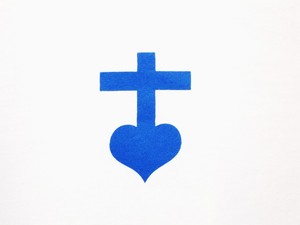       13110 PORT de BOUC                               Tél : 06.87.70.15.30            F R A N C E                                      site : parolefraternite.frN° 83                                                                                      1er juillet 2018Chers frères et sœurs de la Fraternité de la Parole,  Chers amis de la Fraternité de la Parole,Chers chrétiens de Sainte Victoire,	la Fraternité de la Parole s’installe cet été à PORT de BOUC, dans une ancienne maison de religieuses : « Les Filles de la Charité ». 	Depuis 10 ans j’envoie cette « Lettre de la Fraternité de la Parole » essentiellement pour parler du Seigneur et de la Parole de Dieu. J’envoie donc cette lettre habituellement aux membres de la Fraternité et aux amis de la Fraternité.	En ce 1er juillet, je fais parvenir cette lettre également aux Chrétiens de Sainte Victoire avec qui je viens de vivre 7 mois, du 1er décembre 2017 jusqu’à aujourd’hui. Je les remercie de tout ce que nous avons vécu ensemble et je dis particulièrement merci au Père Bernard Maitte qui avait la responsabilité de ces paroisses de la Sainte Victoire.	La raison de l’utilisation de cette « Lettre de la Fraternité de la Parole » est aussi de proposer aux chrétiens de Sainte Victoire de m’envoyer un mail s’ils désirent que je continue de leur envoyer cette lettre mensuelle ? Il suffit qu’ils me le disent en répondant à ce courrier.	La Fraternité de la Parole a été fondée par Mère Teresa de Calcutta pour répondre à la pauvreté spirituelle de l’Occident. Toute sa vie Mère Teresa a lutté contre la pauvreté, à Calcutta, puis dans toute l’Inde, puis dans le monde entier… Pour cela elle a fondé les « Missionnaires de la Charité ». Mais quand Mère Teresa venait en Europe ou quand elle allait en Amérique du Nord, elle disait qu’elle y trouvait une immense pauvreté « spirituelle ». Alors en 1977, à Rome, elle a fondé les « Frères de la Parole » pour répondre à cette nécessité de revenir vers le Seigneur dans les pays riches. Mère Teresa disait aux Frères de la Paroles de prier, de lire la Parole de Dieu (La Bible) et d’évangéliser… Son projet ne s’est pas concrétisé et la Mère est décédée le 5 septembre 1997. La Fraternité de la Parole se veut aujourd’hui la continuité de cette intuition de la Mère mais sous la forme d’une communauté nouvelle de chrétiens. Elle avait elle-même voulu, en 1992, cette nouvelle orientation d’une « Fraternité de chrétiens » qui vivraient cet idéal : « Connais la Parole, aime la Parole, vis la Parole, proclame la Parole ! »                                                                        Père Thierry-François de VREGILLE